
                                 Province of the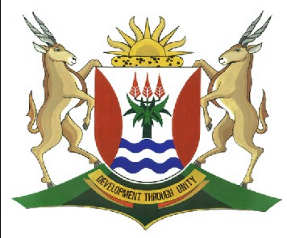 EASTERN CAPEEDUCATIONDIRECTORATE SENIOR CURRICULUM MANAGEMENT (SEN-FET)HOME SCHOOLING SELF- STUDY WORKSHEETSUBJECTECONOMICSGRADE11DATE21/04/2020TOPICMACROECONOMICSTERM 1REVISIONXTERM 2 CONTENTTIME ALLOCATION40 MINUTES                                        MARKS: 40TIPS TO KEEP HEALTHY1.  WASH YOUR HANDS thoroughly with soap and water for at least 20 seconds.  Alternatively, use hand sanitizer with an alcohol content of at least 60%.2.  PRACTICE SOCIAL DISTANCING – keep a distance of 1m away from other people.3.  PRACTISE GOOD RESPIRATORY HYGIENE:  cough or sneeze into your elbow or tissue and dispose of the tissue immediately after use.4.  TRY NOT TO TOUCH YOUR FACE.  The virus can be transferred from your hands to your nose, mouth and eyes. It can then enter your body and make you sick. 5.  STAY AT HOME. TIPS TO KEEP HEALTHY1.  WASH YOUR HANDS thoroughly with soap and water for at least 20 seconds.  Alternatively, use hand sanitizer with an alcohol content of at least 60%.2.  PRACTICE SOCIAL DISTANCING – keep a distance of 1m away from other people.3.  PRACTISE GOOD RESPIRATORY HYGIENE:  cough or sneeze into your elbow or tissue and dispose of the tissue immediately after use.4.  TRY NOT TO TOUCH YOUR FACE.  The virus can be transferred from your hands to your nose, mouth and eyes. It can then enter your body and make you sick. 5.  STAY AT HOME. TIPS TO KEEP HEALTHY1.  WASH YOUR HANDS thoroughly with soap and water for at least 20 seconds.  Alternatively, use hand sanitizer with an alcohol content of at least 60%.2.  PRACTICE SOCIAL DISTANCING – keep a distance of 1m away from other people.3.  PRACTISE GOOD RESPIRATORY HYGIENE:  cough or sneeze into your elbow or tissue and dispose of the tissue immediately after use.4.  TRY NOT TO TOUCH YOUR FACE.  The virus can be transferred from your hands to your nose, mouth and eyes. It can then enter your body and make you sick. 5.  STAY AT HOME. TIPS TO KEEP HEALTHY1.  WASH YOUR HANDS thoroughly with soap and water for at least 20 seconds.  Alternatively, use hand sanitizer with an alcohol content of at least 60%.2.  PRACTICE SOCIAL DISTANCING – keep a distance of 1m away from other people.3.  PRACTISE GOOD RESPIRATORY HYGIENE:  cough or sneeze into your elbow or tissue and dispose of the tissue immediately after use.4.  TRY NOT TO TOUCH YOUR FACE.  The virus can be transferred from your hands to your nose, mouth and eyes. It can then enter your body and make you sick. 5.  STAY AT HOME. INSTRUCTIONSINSTRUCTIONS AND INFORMATION   Answer ALL questions in the ANSWER BOOKNumber the answers correctly according to the numbering system used in this question paper.Write the question number above each answer.Leave 2–3 lines between subsections of questionsWrite neatly and legibly.TIPS TO KEEP HEALTHY1.  WASH YOUR HANDS thoroughly with soap and water for at least 20 seconds.  Alternatively, use hand sanitizer with an alcohol content of at least 60%.2.  PRACTICE SOCIAL DISTANCING – keep a distance of 1m away from other people.3.  PRACTISE GOOD RESPIRATORY HYGIENE:  cough or sneeze into your elbow or tissue and dispose of the tissue immediately after use.4.  TRY NOT TO TOUCH YOUR FACE.  The virus can be transferred from your hands to your nose, mouth and eyes. It can then enter your body and make you sick. 5.  STAY AT HOME. TIPS TO KEEP HEALTHY1.  WASH YOUR HANDS thoroughly with soap and water for at least 20 seconds.  Alternatively, use hand sanitizer with an alcohol content of at least 60%.2.  PRACTICE SOCIAL DISTANCING – keep a distance of 1m away from other people.3.  PRACTISE GOOD RESPIRATORY HYGIENE:  cough or sneeze into your elbow or tissue and dispose of the tissue immediately after use.4.  TRY NOT TO TOUCH YOUR FACE.  The virus can be transferred from your hands to your nose, mouth and eyes. It can then enter your body and make you sick. 5.  STAY AT HOME. TIPS TO KEEP HEALTHY1.  WASH YOUR HANDS thoroughly with soap and water for at least 20 seconds.  Alternatively, use hand sanitizer with an alcohol content of at least 60%.2.  PRACTICE SOCIAL DISTANCING – keep a distance of 1m away from other people.3.  PRACTISE GOOD RESPIRATORY HYGIENE:  cough or sneeze into your elbow or tissue and dispose of the tissue immediately after use.4.  TRY NOT TO TOUCH YOUR FACE.  The virus can be transferred from your hands to your nose, mouth and eyes. It can then enter your body and make you sick. 5.  STAY AT HOME. TIPS TO KEEP HEALTHY1.  WASH YOUR HANDS thoroughly with soap and water for at least 20 seconds.  Alternatively, use hand sanitizer with an alcohol content of at least 60%.2.  PRACTICE SOCIAL DISTANCING – keep a distance of 1m away from other people.3.  PRACTISE GOOD RESPIRATORY HYGIENE:  cough or sneeze into your elbow or tissue and dispose of the tissue immediately after use.4.  TRY NOT TO TOUCH YOUR FACE.  The virus can be transferred from your hands to your nose, mouth and eyes. It can then enter your body and make you sick. 5.  STAY AT HOME. QUESTION 1  QUESTION 1  QUESTION 1  QUESTION 1  QUESTION 1  QUESTION 1  QUESTION 1  1.11.11.1Answer the following questions:Answer the following questions:Answer the following questions:Answer the following questions:1.1.11.1.1List two methods of determining GDP.(2x1)(2)1.1.21.1.2Why are intermediate goods and services excluded when calculating the value of GDP?(1x2)(2)1.2Study the picture below and answer the questions that follow:Study the picture below and answer the questions that follow:Study the picture below and answer the questions that follow:Study the picture below and answer the questions that follow:Study the picture below and answer the questions that follow:Study the picture below and answer the questions that follow:		                                                                                                        Adapted from google images             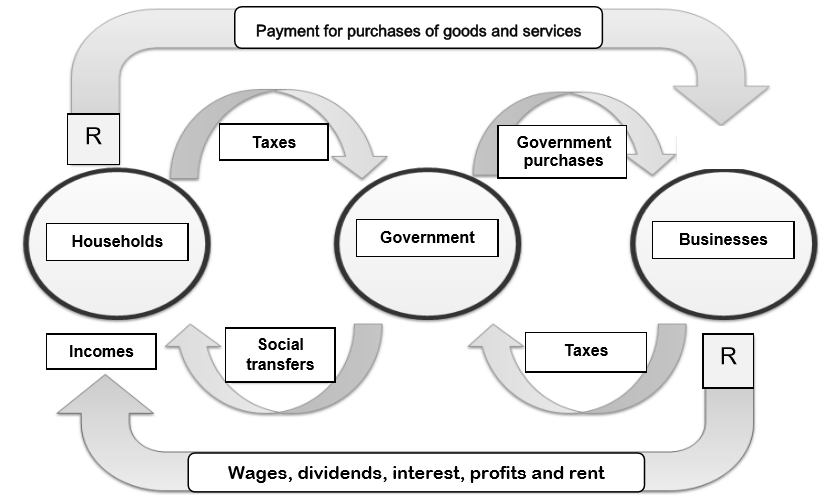 		                                                                                                        Adapted from google images             		                                                                                                        Adapted from google images             		                                                                                                        Adapted from google images             		                                                                                                        Adapted from google images             		                                                                                                        Adapted from google images             1.2.11.2.1Identify ONE injection in the diagram aboveIdentify ONE injection in the diagram aboveIdentify ONE injection in the diagram above(1)1.2.21.2.2Name the type of economy portrayed by the above diagram.Name the type of economy portrayed by the above diagram.Name the type of economy portrayed by the above diagram.(1)1.2.31.2.3Briefly describe the term circular flow.Briefly describe the term circular flow.Briefly describe the term circular flow.(2)1.2.41.2.4What is the main objective of social transfers?What is the main objective of social transfers?What is the main objective of social transfers?(2)1.2.51.2.5Of what importance is the factor market in the circular flow?Of what importance is the factor market in the circular flow?Of what importance is the factor market in the circular flow?(4)1.3Study the table given below and answer the questions that followStudy the table given below and answer the questions that followEXTRACT FROM NATIONAL ACCOUNTS OF SOUTH AFRICA AT CURRENT PRICES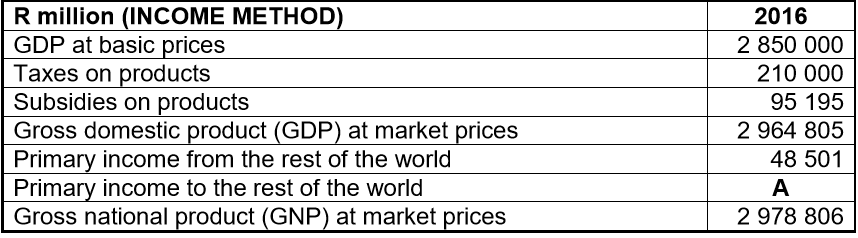                                                                          Source: SARB QB March 2016EXTRACT FROM NATIONAL ACCOUNTS OF SOUTH AFRICA AT CURRENT PRICES                                                                         Source: SARB QB March 20161.3.1Give an example of a primary income from the rest of the world.(1)1.3.2What is the main function of GDP? (1)1.3.3Briefly describe the concept market prices(2)1.3.4Explain the difference between current prices and constant prices.(2)1.3.5Calculate the value of primary income to the rest of the world (A) in the table. Show all calculations(4)1.4Explain the importance of final consumption expenditure by households.Explain the importance of final consumption expenditure by households.(8)1.5What is the main purpose of subsidies on production?  What is the main purpose of subsidies on production?  (8)[40]